Схема района  расположения МБДОУ «Детский сад №75»,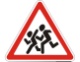 пути движения транспортных средств и детей (воспитанников)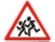 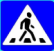 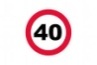 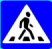 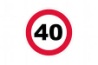 	                                                                    Чудненко, 55                                                               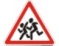 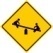 74                                                                                                                                                                                                                              Западная 5-я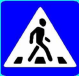 Пути движения детей (воспитанников) в/из образовательного учрежденияПути движения транспортных средствТротуар